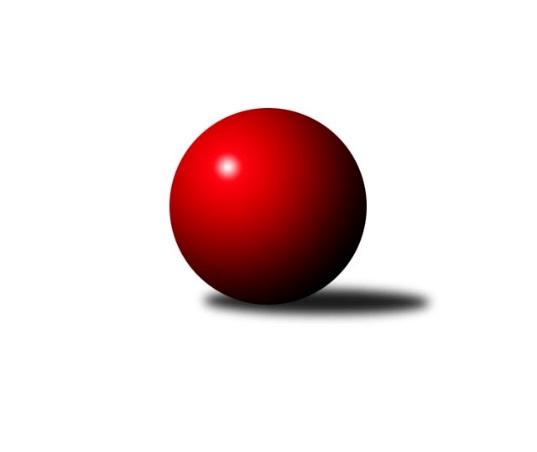 Č.9Ročník 2023/2024	12.11.2023Nejlepšího výkonu v tomto kole: 2771 dosáhlo družstvo: SK Žižkov CMistrovství Prahy 1 2023/2024Výsledky 9. kolaSouhrnný přehled výsledků:KK DP Praha	- SK Meteor C	6:2	2540:2419	7.0:5.0	6.11.AC Sparta B	- SC Olympia Radotín	3:5	2552:2571	7.0:5.0	6.11.TJ Kobylisy B	- SK Uhelné sklady	5.5:2.5	2324:2218	8.0:4.0	7.11.SK Žižkov C	- VSK ČVUT 	7:1	2771:2501	11.0:1.0	8.11.TJ Rudná	- TJ Kobylisy A	7:1	2633:2538	9.5:2.5	8.11.KK Konstruktiva C	- SK Žižkov B	3:5	2614:2617	6.0:6.0	9.11.SK Meteor Praha B	- KK Slavia Praha		dohrávka		19.12.Tabulka družstev:	1.	SK Žižkov C	9	7	0	2	48.0 : 24.0 	67.0 : 41.0 	 2618	14	2.	TJ Kobylisy A	9	6	0	3	38.5 : 33.5 	51.0 : 57.0 	 2463	12	3.	TJ Rudná	6	5	1	0	34.0 : 14.0 	42.0 : 30.0 	 2616	11	4.	SK Uhelné sklady	9	5	1	3	38.5 : 33.5 	58.0 : 50.0 	 2367	11	5.	SK Meteor Praha B	6	4	0	2	29.5 : 18.5 	44.5 : 27.5 	 2537	8	6.	KK Slavia Praha	6	3	1	2	26.0 : 22.0 	34.0 : 38.0 	 2513	7	7.	TJ Kobylisy B	8	3	1	4	32.5 : 31.5 	51.0 : 45.0 	 2394	7	8.	KK Konstruktiva C	8	3	1	4	30.0 : 34.0 	43.5 : 52.5 	 2518	7	9.	SK Žižkov B	9	3	1	5	32.5 : 39.5 	59.5 : 48.5 	 2512	7	10.	SC Olympia Radotín	7	3	0	4	27.0 : 29.0 	38.5 : 45.5 	 2478	6	11.	KK DP Praha	8	3	0	5	27.0 : 37.0 	36.0 : 60.0 	 2434	6	12.	AC Sparta B	9	2	1	6	27.5 : 44.5 	49.5 : 58.5 	 2435	5	13.	VSK ČVUT	7	2	0	5	21.0 : 35.0 	36.0 : 48.0 	 2426	4	14.	SK Meteor C	7	1	1	5	20.0 : 36.0 	37.5 : 46.5 	 2406	3Podrobné výsledky kola:	 KK DP Praha	2540	6:2	2419	SK Meteor C	Jindřich Habada	 	 191 	 243 		434 	 1:1 	 420 	 	204 	 216		Ivana Vlková	Jaroslav Vondrák	 	 216 	 225 		441 	 0:2 	 467 	 	239 	 228		Jindra Pokorná	Jiří Brada	 	 211 	 211 		422 	 1:1 	 405 	 	192 	 213		Přemysl Šámal	Jan Novák	 	 212 	 222 		434 	 2:0 	 377 	 	194 	 183		Josef Jurášek	Miroslav Tomeš	 	 179 	 192 		371 	 1:1 	 377 	 	193 	 184		Zdeněk Míka	Jindřich Málek	 	 210 	 228 		438 	 2:0 	 373 	 	164 	 209		Jan Petráčekrozhodčí:  Vedoucí družstevNejlepší výkon utkání: 467 - Jindra Pokorná	 AC Sparta B	2552	3:5	2571	SC Olympia Radotín	Kamila Svobodová	 	 208 	 181 		389 	 1:1 	 428 	 	206 	 222		Martin Šimek	Miroslav Viktorin	 	 236 	 227 		463 	 2:0 	 430 	 	219 	 211		Jiří Ujhelyi	Zdeněk Cepl	 	 218 	 217 		435 	 1:1 	 430 	 	226 	 204		Petr Dvořák	Vladimíra Pavlatová	 	 220 	 235 		455 	 2:0 	 397 	 	194 	 203		Petra Šimková	Vít Fikejzl	 	 176 	 225 		401 	 1:1 	 403 	 	190 	 213		Pavel Dvořák	Jan Vácha	 	 222 	 187 		409 	 0:2 	 483 	 	229 	 254		Robert Asimusrozhodčí:  Vedoucí družstevNejlepší výkon utkání: 483 - Robert Asimus	 TJ Kobylisy B	2324	5.5:2.5	2218	SK Uhelné sklady	Pavel Moravec	 	 202 	 216 		418 	 2:0 	 353 	 	190 	 163		Markéta Rajnochová	Petr Moravec	 	 177 	 187 		364 	 1:1 	 364 	 	179 	 185		Tomáš Dvořák	Robert Kratochvíl	 	 197 	 201 		398 	 2:0 	 379 	 	196 	 183		Miroslav Míchal	Jan Nowak	 	 198 	 169 		367 	 1:1 	 374 	 	190 	 184		Martin Novák	Zdeněk Šrot	 	 206 	 183 		389 	 2:0 	 356 	 	182 	 174		Adam Rajnoch	Michal Matyska	 	 203 	 185 		388 	 0:2 	 392 	 	206 	 186		Jan Hloušekrozhodčí:  Vedoucí družstevNejlepší výkon utkání: 418 - Pavel Moravec	 SK Žižkov C	2771	7:1	2501	VSK ČVUT 	Stanislava Sábová	 	 214 	 240 		454 	 2:0 	 405 	 	205 	 200		Jan Knyttl	Hana Dragounová	 	 239 	 226 		465 	 2:0 	 420 	 	205 	 215		Pavel Jahelka	Tomáš Kazimour	 	 227 	 248 		475 	 2:0 	 413 	 	210 	 203		Adam Vejvoda	Pavel Váňa	 	 223 	 196 		419 	 1:1 	 420 	 	216 	 204		Milan Vejvoda	Tomáš Pokorný	 	 232 	 249 		481 	 2:0 	 448 	 	208 	 240		David Knoll	Jaroslav Pýcha	 	 239 	 238 		477 	 2:0 	 395 	 	202 	 193		Miroslav Kochánekrozhodčí:  Vedoucí družstevNejlepší výkon utkání: 481 - Tomáš Pokorný	 TJ Rudná	2633	7:1	2538	TJ Kobylisy A	Jiří Spěváček	 	 209 	 200 		409 	 2:0 	 396 	 	198 	 198		Lubomír Chudoba	Pavel Strnad	 	 218 	 222 		440 	 1.5:0.5 	 436 	 	218 	 218		Václav Bouchal	Jan Rokos	 	 216 	 234 		450 	 2:0 	 414 	 	215 	 199		Vojtěch Vojtíšek	Ludmila Erbanová	 	 253 	 244 		497 	 2:0 	 426 	 	229 	 197		Pavel Mezek	Miluše Kohoutová	 	 211 	 217 		428 	 2:0 	 381 	 	184 	 197		Vladimír Kohout	Jaromír Bok	 	 205 	 204 		409 	 0:2 	 485 	 	246 	 239		Pavel Červinkarozhodčí:  Vedoucí družstevNejlepší výkon utkání: 497 - Ludmila Erbanová	 KK Konstruktiva C	2614	3:5	2617	SK Žižkov B	Petr Barchánek	 	 225 	 248 		473 	 2:0 	 429 	 	208 	 221		Josef Gebr	Karel Hybš	 	 245 	 209 		454 	 1:1 	 437 	 	227 	 210		Martin Lukáš	Stanislav Vesecký	 	 222 	 231 		453 	 2:0 	 443 	 	216 	 227		Irini Sedláčková	Petra Vesecká	 	 187 	 210 		397 	 1:1 	 415 	 	214 	 201		Anna Sailerová	Samuel Fujko	 	 210 	 222 		432 	 0:2 	 448 	 	216 	 232		Jan Neckář	Ivan Harašta	 	 207 	 198 		405 	 0:2 	 445 	 	234 	 211		Stanislav Schuhrozhodčí:  Vedoucí družstevNejlepší výkon utkání: 473 - Petr BarchánekPořadí jednotlivců:	jméno hráče	družstvo	celkem	plné	dorážka	chyby	poměr kuž.	Maximum	1.	Pavel Červinka 	TJ Kobylisy A	468.50	309.5	159.0	1.2	4/4	(524)	2.	Ludmila Erbanová 	TJ Rudná	468.50	314.1	154.4	2.8	4/4	(497)	3.	David Dittrich 	SK Meteor Praha B	449.67	302.4	147.3	2.6	4/4	(493)	4.	Pavel Novák 	SK Meteor Praha B	448.00	308.4	139.6	6.0	3/4	(489)	5.	Jaroslav Pýcha 	SK Žižkov C	447.69	314.6	133.1	7.3	4/4	(477)	6.	Stanislav Vesecký 	KK Konstruktiva C	447.50	310.7	136.8	6.6	6/6	(505)	7.	Miluše Kohoutová 	TJ Rudná	445.25	307.8	137.4	5.3	4/4	(484)	8.	Tomáš Pokorný 	SK Žižkov C	441.88	311.0	130.9	7.3	4/4	(481)	9.	Jindra Pokorná 	SK Meteor C	440.13	300.3	139.8	7.9	3/3	(500)	10.	Robert Asimus 	SC Olympia Radotín	439.33	298.3	141.1	4.2	5/5	(483)	11.	Karel Mašek 	TJ Kobylisy A	438.13	299.3	138.8	5.0	3/4	(477)	12.	Jaromír Bok 	TJ Rudná	434.50	297.8	136.7	7.0	4/4	(468)	13.	Tomáš Kazimour 	SK Žižkov C	434.35	298.0	136.4	6.0	4/4	(475)	14.	Stanislava Sábová 	SK Žižkov C	434.27	307.5	126.7	8.3	3/4	(473)	15.	Filip Knap 	KK Slavia Praha	433.40	300.7	132.7	5.1	5/5	(450)	16.	Stanislav Schuh 	SK Žižkov B	433.00	298.2	134.8	5.3	5/5	(449)	17.	Jan Neckář 	SK Žižkov B	432.36	299.3	133.0	6.5	5/5	(471)	18.	Karel Hybš 	KK Konstruktiva C	429.87	293.5	136.3	7.1	5/6	(477)	19.	Zdeněk Novák 	KK Slavia Praha	429.25	295.1	134.1	7.0	4/5	(470)	20.	Josef Tesař 	SK Meteor C	427.70	295.7	132.0	7.7	2/3	(448)	21.	Pavel Váňa 	SK Žižkov C	427.50	292.9	134.6	6.7	4/4	(462)	22.	Luboš Polanský 	SK Meteor Praha B	427.00	291.0	136.0	5.8	3/4	(488)	23.	Jan Rokos 	TJ Rudná	426.75	296.0	130.8	6.7	4/4	(450)	24.	Aleš Jungmann 	KK Slavia Praha	424.60	290.7	133.9	4.6	5/5	(455)	25.	Miroslav Viktorin 	AC Sparta B	424.12	298.6	125.6	7.5	5/5	(465)	26.	Jiří Spěváček 	TJ Rudná	424.08	290.9	133.2	6.0	4/4	(454)	27.	Vladimíra Pavlatová 	AC Sparta B	423.64	298.7	124.9	8.1	5/5	(460)	28.	Jindřich Málek 	KK DP Praha	423.13	290.4	132.7	6.3	4/4	(463)	29.	Irini Sedláčková 	SK Žižkov B	421.56	294.6	127.0	8.9	5/5	(471)	30.	Jaroslav Vondrák 	KK DP Praha	421.28	303.4	117.9	11.4	3/4	(441)	31.	Miroslav Míchal 	SK Uhelné sklady	420.94	297.6	123.4	8.9	4/4	(455)	32.	Martin Novák 	SK Uhelné sklady	419.65	302.5	117.2	9.8	4/4	(451)	33.	Jiří Novotný 	SK Meteor Praha B	417.42	285.3	132.1	8.2	4/4	(463)	34.	Pavel Strnad 	TJ Rudná	416.92	296.3	120.6	6.9	4/4	(440)	35.	Jan Hloušek 	SK Uhelné sklady	416.19	288.9	127.3	5.7	4/4	(454)	36.	Ctirad Dudycha 	SK Meteor Praha B	415.42	298.9	116.5	8.4	4/4	(451)	37.	Tomáš Dvořák 	SK Uhelné sklady	414.38	296.1	118.3	7.6	4/4	(460)	38.	Petr Dvořák 	SC Olympia Radotín	414.17	297.6	116.6	10.8	4/5	(480)	39.	Luboš Soukup 	SK Meteor Praha B	413.58	290.3	123.3	8.9	4/4	(462)	40.	Petr Barchánek 	KK Konstruktiva C	413.56	295.0	118.6	6.0	6/6	(473)	41.	Samuel Fujko 	KK Konstruktiva C	412.50	291.5	121.0	11.0	6/6	(444)	42.	Karel Vaňata 	KK Slavia Praha	411.70	285.1	126.6	9.8	5/5	(453)	43.	Jan Knyttl 	VSK ČVUT 	411.50	291.0	120.5	7.3	4/4	(442)	44.	Robert Kratochvíl 	TJ Kobylisy B	411.25	282.4	128.9	5.8	4/4	(430)	45.	Pavel Jahelka 	VSK ČVUT 	410.50	293.1	117.4	11.2	4/4	(492)	46.	Michal Truksa 	SK Žižkov C	410.00	282.7	127.3	8.5	3/4	(424)	47.	Markéta Rajnochová 	SK Uhelné sklady	409.88	290.6	119.3	8.8	4/4	(444)	48.	Jiří Brada 	KK DP Praha	409.75	286.4	123.4	8.9	4/4	(455)	49.	Martin Pondělíček 	SC Olympia Radotín	409.25	287.5	121.8	8.5	4/5	(433)	50.	Pavel Moravec 	TJ Kobylisy B	408.40	290.4	118.1	6.5	4/4	(439)	51.	Adam Vejvoda 	VSK ČVUT 	408.13	283.7	124.4	7.4	4/4	(485)	52.	Josef Gebr 	SK Žižkov B	408.00	287.3	120.7	8.4	4/5	(432)	53.	Milan Vejvoda 	VSK ČVUT 	407.81	286.3	121.5	9.8	4/4	(477)	54.	Michal Matyska 	TJ Kobylisy B	407.20	287.8	119.4	7.9	4/4	(461)	55.	Petr Knap 	KK Slavia Praha	406.90	278.8	128.1	9.3	5/5	(467)	56.	Jan Novák 	KK DP Praha	406.88	287.5	119.4	9.4	4/4	(485)	57.	Jan Vácha 	AC Sparta B	406.36	279.9	126.4	7.8	5/5	(427)	58.	Jan Nowak 	TJ Kobylisy B	406.15	287.4	118.8	8.8	4/4	(432)	59.	Petra Vesecká 	KK Konstruktiva C	404.83	284.9	119.9	7.9	6/6	(422)	60.	Vít Fikejzl 	AC Sparta B	403.90	284.1	119.8	8.6	4/5	(473)	61.	Ivan Harašta 	KK Konstruktiva C	402.80	288.6	114.2	9.5	5/6	(462)	62.	Miroslav Tomeš 	KK DP Praha	400.56	283.6	117.0	9.3	4/4	(421)	63.	Ivana Vlková 	SK Meteor C	400.56	281.7	118.9	9.2	3/3	(448)	64.	Petr Moravec 	TJ Kobylisy B	398.60	287.4	111.2	8.5	3/4	(425)	65.	Václav Bouchal 	TJ Kobylisy A	395.92	273.4	122.5	10.7	4/4	(436)	66.	Petra Švarcová 	KK DP Praha	395.42	275.6	119.8	8.1	4/4	(457)	67.	Zdeněk Míka 	SK Meteor C	393.83	285.5	108.3	12.7	2/3	(432)	68.	Pavel Dvořák 	SC Olympia Radotín	392.40	286.7	105.7	12.7	5/5	(443)	69.	Lubomír Chudoba 	TJ Kobylisy A	390.50	272.0	118.6	11.2	4/4	(399)	70.	Zdeněk Cepl 	AC Sparta B	389.88	279.9	110.0	11.0	5/5	(435)	71.	Anna Sailerová 	SK Žižkov B	389.63	273.0	116.6	8.1	4/5	(430)	72.	Josef Jurášek 	SK Meteor C	389.50	279.0	110.5	14.5	2/3	(402)	73.	Jan Petráček 	SK Meteor C	389.07	281.1	107.9	10.5	3/3	(442)	74.	Jiří Piskáček 	VSK ČVUT 	388.33	272.0	116.3	12.1	3/4	(430)	75.	Zdeněk Šrot 	TJ Kobylisy B	388.20	280.5	107.7	13.6	4/4	(405)	76.	Přemysl Šámal 	SK Meteor C	386.00	284.7	101.3	12.0	3/3	(405)	77.	Jiří Ujhelyi 	SC Olympia Radotín	383.50	273.5	110.0	11.8	4/5	(430)	78.	Kamila Svobodová 	AC Sparta B	382.20	271.6	110.6	9.8	5/5	(436)	79.	Vladimír Kohout 	TJ Kobylisy A	370.67	276.7	94.0	15.0	3/4	(381)		Milan Mareš 	KK Slavia Praha	482.00	322.0	160.0	6.0	1/5	(482)		Hana Dragounová 	SK Žižkov C	456.75	305.6	151.1	2.9	2/4	(478)		Vladimír Zdražil 	SC Olympia Radotín	442.67	300.8	141.8	2.5	3/5	(464)		Josef Pokorný 	SK Žižkov C	441.00	305.3	135.7	4.8	2/4	(476)		Tomáš Jiránek 	KK Slavia Praha	440.00	297.0	143.0	10.0	1/5	(440)		David Knoll 	VSK ČVUT 	438.25	300.5	137.8	7.8	2/4	(448)		Jaroslav Pleticha  ml.	KK Konstruktiva C	437.00	291.0	146.0	1.0	1/6	(437)		Jiří Škoda 	VSK ČVUT 	436.67	303.3	133.3	6.7	1/4	(453)		Tomáš Eštók 	KK Konstruktiva C	434.00	310.0	124.0	8.0	1/6	(434)		Martin Lukáš 	SK Žižkov B	433.50	293.0	140.5	6.0	2/5	(437)		Jan Červenka 	AC Sparta B	428.00	280.0	148.0	6.0	1/5	(428)		Martin Šimek 	SC Olympia Radotín	428.00	289.0	139.0	9.0	1/5	(428)		Libuše Zichová 	KK Konstruktiva C	428.00	294.0	134.0	6.0	1/6	(428)		Miloslav Všetečka 	SK Žižkov B	425.44	297.4	128.0	4.2	3/5	(464)		Josef Málek 	KK DP Praha	425.00	309.0	116.0	11.0	2/4	(434)		Radek Pauk 	SC Olympia Radotín	422.00	282.0	140.0	4.0	1/5	(422)		Petra Šimková 	SC Olympia Radotín	417.50	293.0	124.5	8.0	2/5	(438)		Vladimír Dvořák 	SK Meteor Praha B	417.00	302.5	114.5	5.0	2/4	(433)		Karel Sedláček 	TJ Kobylisy A	414.00	285.0	129.0	9.5	2/4	(449)		Jindřich Habada 	KK DP Praha	412.00	293.5	118.5	11.0	2/4	(434)		Vojtěch Zlatník 	SC Olympia Radotín	408.44	275.2	133.2	5.2	3/5	(457)		Vojtěch Vojtíšek 	TJ Kobylisy A	408.00	295.5	112.5	10.5	2/4	(414)		Roman Tumpach 	SK Uhelné sklady	407.75	285.1	122.6	6.9	2/4	(424)		Jan Neckář  ml.	SK Žižkov B	406.73	280.9	125.8	8.7	3/5	(463)		Pavel Černý 	SK Uhelné sklady	403.17	289.8	113.3	9.1	2/4	(429)		Miloslava Žďárková 	SK Žižkov C	403.00	274.0	129.0	10.0	1/4	(403)		Josef Kučera 	SK Meteor C	402.75	285.5	117.3	11.0	1/3	(412)		Pavel Mezek 	TJ Kobylisy A	400.00	279.8	120.3	9.5	2/4	(426)		Luboš Kocmich 	VSK ČVUT 	391.00	265.0	126.0	6.0	1/4	(391)		Jan Václavík 	KK Slavia Praha	389.67	282.2	107.5	9.7	3/5	(413)		Miroslav Kochánek 	VSK ČVUT 	383.25	285.8	97.5	17.0	2/4	(395)		Adam Rajnoch 	SK Uhelné sklady	380.83	277.3	103.5	14.0	2/4	(422)		Přemysl Jonák 	KK Slavia Praha	376.00	282.0	94.0	9.0	1/5	(376)		Jaroslav Michálek 	KK DP Praha	371.50	266.0	105.5	14.0	2/4	(415)		Jaromír Žítek 	TJ Kobylisy A	365.00	263.0	102.0	14.4	2/4	(408)		Jiří Tencar 	VSK ČVUT 	358.00	274.0	84.0	16.0	1/4	(358)		Michal Franc 	SK Meteor Praha B	311.00	238.0	73.0	20.0	1/4	(311)		Anna Nowaková 	TJ Kobylisy B	297.00	230.0	67.0	23.0	1/4	(297)Sportovně technické informace:Starty náhradníků:registrační číslo	jméno a příjmení 	datum startu 	družstvo	číslo startu841	Vojtěch Vojtíšek	08.11.2023	TJ Kobylisy A	2x15857	David Knoll	08.11.2023	VSK ČVUT 	3x26358	Petra Šimková	06.11.2023	SC Olympia Radotín	2x23232	Martin Šimek	06.11.2023	SC Olympia Radotín	1x
Hráči dopsaní na soupisku:registrační číslo	jméno a příjmení 	datum startu 	družstvo	Program dalšího kola:10. kolo13.11.2023	po	17:30	TJ Rudná - KK DP Praha (dohrávka z 5. kola)	14.11.2023	út	17:00	SK Meteor C - KK Konstruktiva C	15.11.2023	st	17:00	SK Žižkov C - AC Sparta B	16.11.2023	čt	17:00	TJ Kobylisy A - KK DP Praha	16.11.2023	čt	17:30	SK Uhelné sklady - KK Slavia Praha	16.11.2023	čt	17:30	SK Meteor Praha B - TJ Rudná	16.11.2023	čt	17:30	VSK ČVUT  - SK Žižkov B	16.11.2023	čt	19:30	SC Olympia Radotín - TJ Kobylisy B	Nejlepší šestka kola - absolutněNejlepší šestka kola - absolutněNejlepší šestka kola - absolutněNejlepší šestka kola - absolutněNejlepší šestka kola - dle průměru kuželenNejlepší šestka kola - dle průměru kuželenNejlepší šestka kola - dle průměru kuželenNejlepší šestka kola - dle průměru kuželenNejlepší šestka kola - dle průměru kuželenPočetJménoNázev týmuVýkonPočetJménoNázev týmuPrůměr (%)Výkon3xLudmila ErbanováRudná4971xRobert AsimusRadotín115.264832xPavel ČervinkaKobylisy A4853xPavel NovákMeteor B113.964812xRobert AsimusRadotín4833xLudmila ErbanováRudná113.844973xPavel NovákMeteor B4812xCtirad DudychaMeteor B113.014771xTomáš PokornýŽižkov C4811xPetr BarchánekKonstruktiva C111.744732xCtirad DudychaMeteor B4771xTomáš PokornýŽižkov C111.12481